Пресс-релизДля поддержки самозанятых в период пандемии Микрофинансовая организация Пермского края и Агентство по развитию МСП разработали новый льготный заём.Финансовый продукт «Самозанятый» предоставляется в залоговой и беззалоговой форме в рамках национального проекта «Малое и среднее предпринимательство и поддержка индивидуальной предпринимательской инициативы», утвержденного президентом России Владимиром Путиным.Заинтересованные в финансовой помощи самозанятые могут взять деньги под залог по ключевой ставке Центробанка России 4,25% (на 23.10.2020г), а без залога – по полуторакратной ключевой ставке - 6,375 %. Согласно условиям нового займа, самозанятые могут получить до 1 миллиона рублей, если ведут деятельность минимум полгода, и до 
300 тыс. руб. – если только начинают своё дело.«Новые займы можно брать сроком на три года с отсрочкой по основному платежу до трех месяцев. Они созданы, чтобы поддержать жителей в период пандемии, а также стимулировать развития института самозанятых. Уже сейчас люди могут использовать финансовые ресурсы и начать работать на себя, опираясь на свои навыки и компетенции», - говорит директор Микрофинансовой организации Пермского края Екатерина Тукмачева.Подробная информация размещена на сайте​ https://mfk59.ru/ или по телефону горячей линии 8-800-300-80-90.Напомним, региональная Микрофинансовая компания действует на базе центра поддержки предпринимательства «Мой бизнес». Для предпринимателей и самозанятых центр оказывает бесплатное консультирование от экспертов по налогообложению, организации бизнеса, маркетингу, трудовому праву, а также по получению иных мер поддержки. Кроме того, самозанятым доступно бесплатное прохождение образовательных программ от Пермского фонда развития предпринимательства.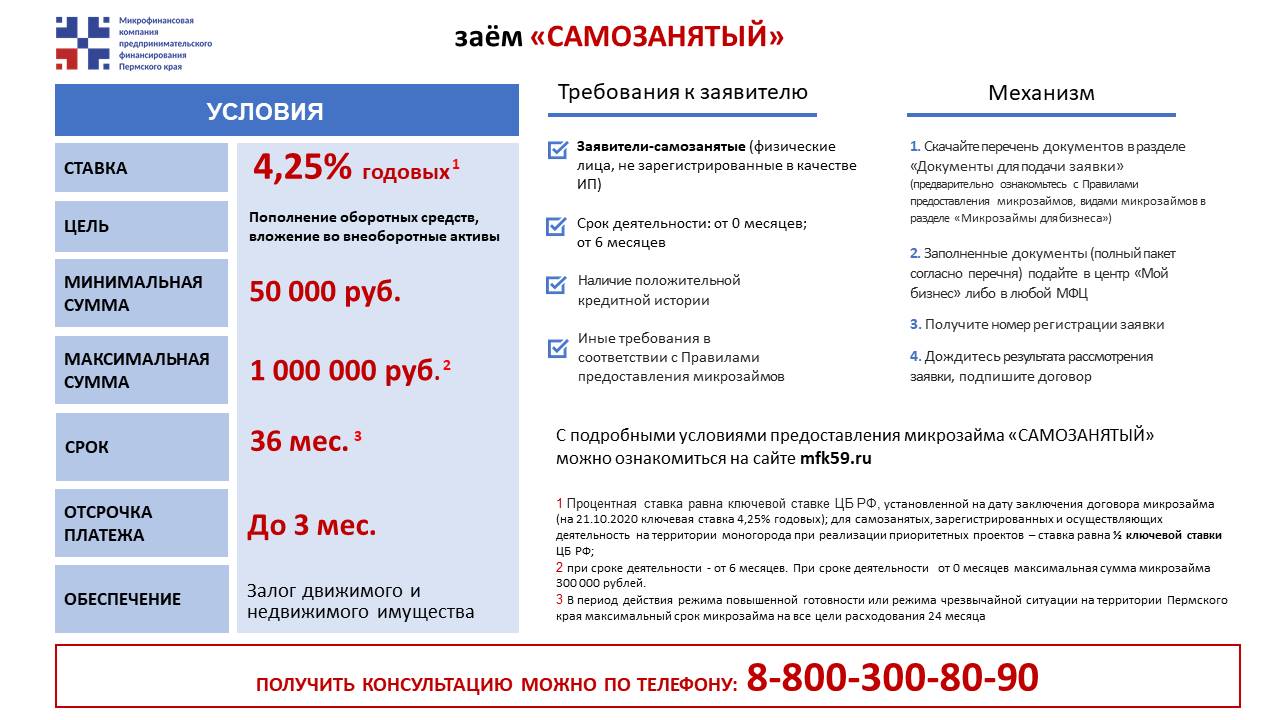 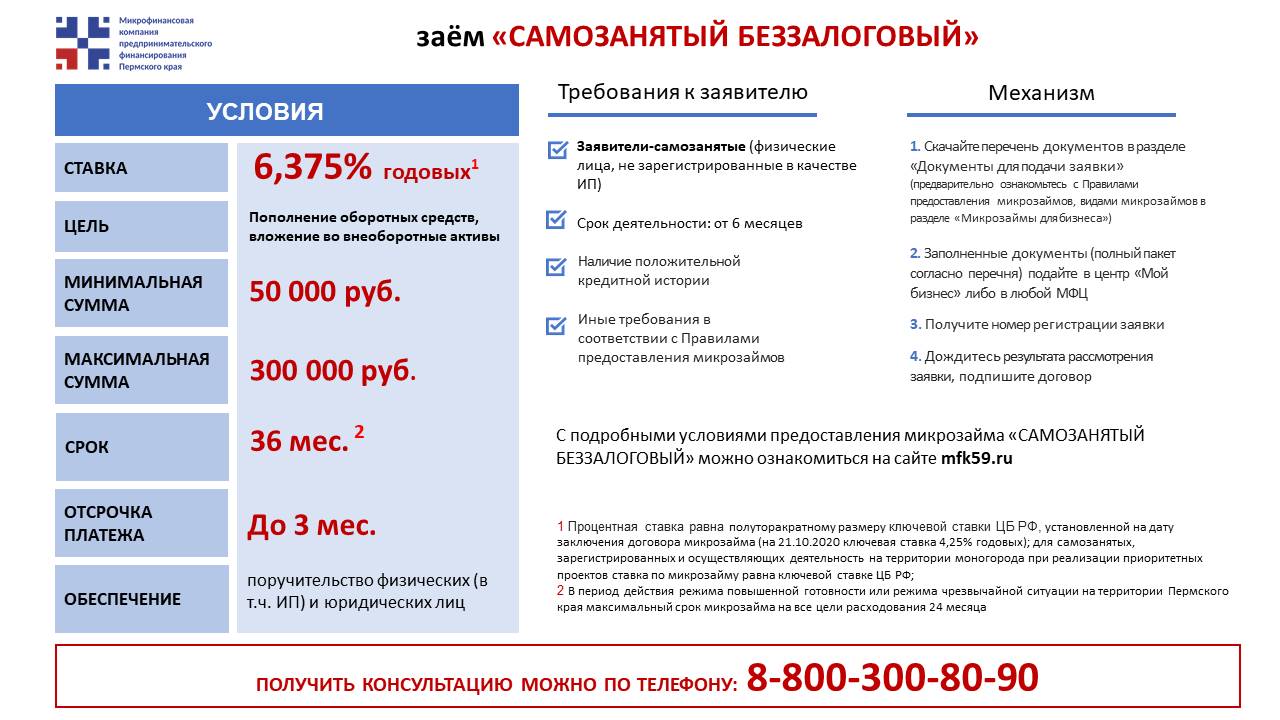 